BAB IIIPERANCANGAN STRATEGI KOMUNIKASI3.1 Target AudiensPemilihan target audiens berdasarkan tindakan preventif, karena menurut data yang ada pasien karies anak terbanyak berada di usia 6 tahun sebanyak 292 kasus, kemudian 5 tahun sebanyak 273 kasus, dan 7 tahun sebanyak 257 kasus. Selain itu juga berdasarkan hasil wawancara kepada orangtua, bahwa saat usia anak 1-3 tahun merekalah yang menyikatkan gigi anaknya. Baru di usia 4 tahun menurut pengakuan orangtua, mereka melepas penuh anaknya untuk bisa mandiri menyikat gigi. Padahal diusia balita, anak masih harus dalam pengawasan orangtua dalam hal menyikat gigi. Karena banyak hal yang dikhawatirkan selain kurang bersih dalam menyikat gigi, atau bahkan tidak menyikat gigi sama sekali.3.1.1 Segmentasi Target AudiensMenurut KBBI, segmentasi merupakan proses pembagian struktur sosial ke dalam kelompok-kelompok tertentu yang sama. Hal ini bertujuan untuk memudahkan untuk menyimpulkan karakter target audiens yang disasar.DemografisUsia			: 30-35 tahunJenis Kelamin	: WanitaPekerjaan		: Ibu Rumah TanggaSES			: MenengahGeografisDaerah Sadang Serang, BandungPsikografisIbu rumah tangga muda, yang memiliki anak usia 4 tahun, dengan keseharian mengurus anak dan keluarga. senang memasak serta bergaul dengan ibu-ibu muda lainnya, serta senang berkumpul. Memanfaatkan wkatu luang dengan menonton televisi serta bermain di media sosial. Dan pendidikan terakhirnya adalah SMA.3.1.2 Personifikasi Target AudiensNia adalah seorang IRT muda, memiliki anak usia 4 tahun yang sedang bersekolah di TK. Keseharian Nia adalah mengurusi segala kebutuhan suami dan anaknya. Selain itu Nia merupakan IRT yang hobi memasak, tak jarang Nia selalu membagikan resep dan membagi hasil fotonya di sosial media miliknya.Kerap bergaul bersama IRT muda lain, mengobrol sambil menunggu anak pulang, ber-selfie, masak bersama. Ketika tidak sedang banyak pekerjaan rumah, Nia hangout bersama IRT muda lainnya dengan pergi dan foto-foto di taman-taman tematik serta makan di resto favoritnya.Nia peduli dengan pendidikan anaknya, selain menyekolahkan anak sedari dini, juga membawa anaknya les menggambar saat sore hari, juga mengajarkan anak mengaji saat magrib menjelang.3.1.3 Consumer Journey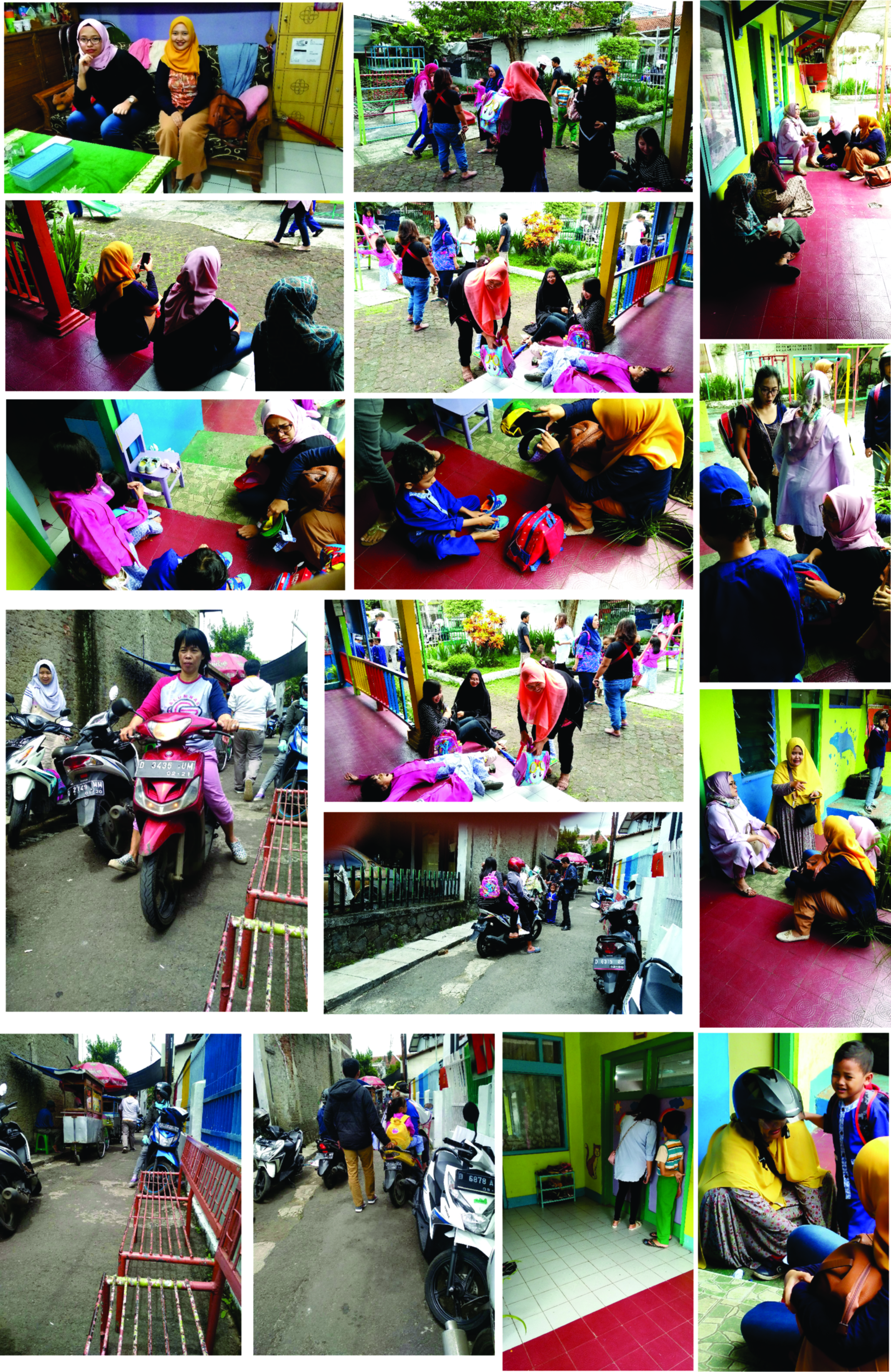 Gambar 3.1 Consumer Journey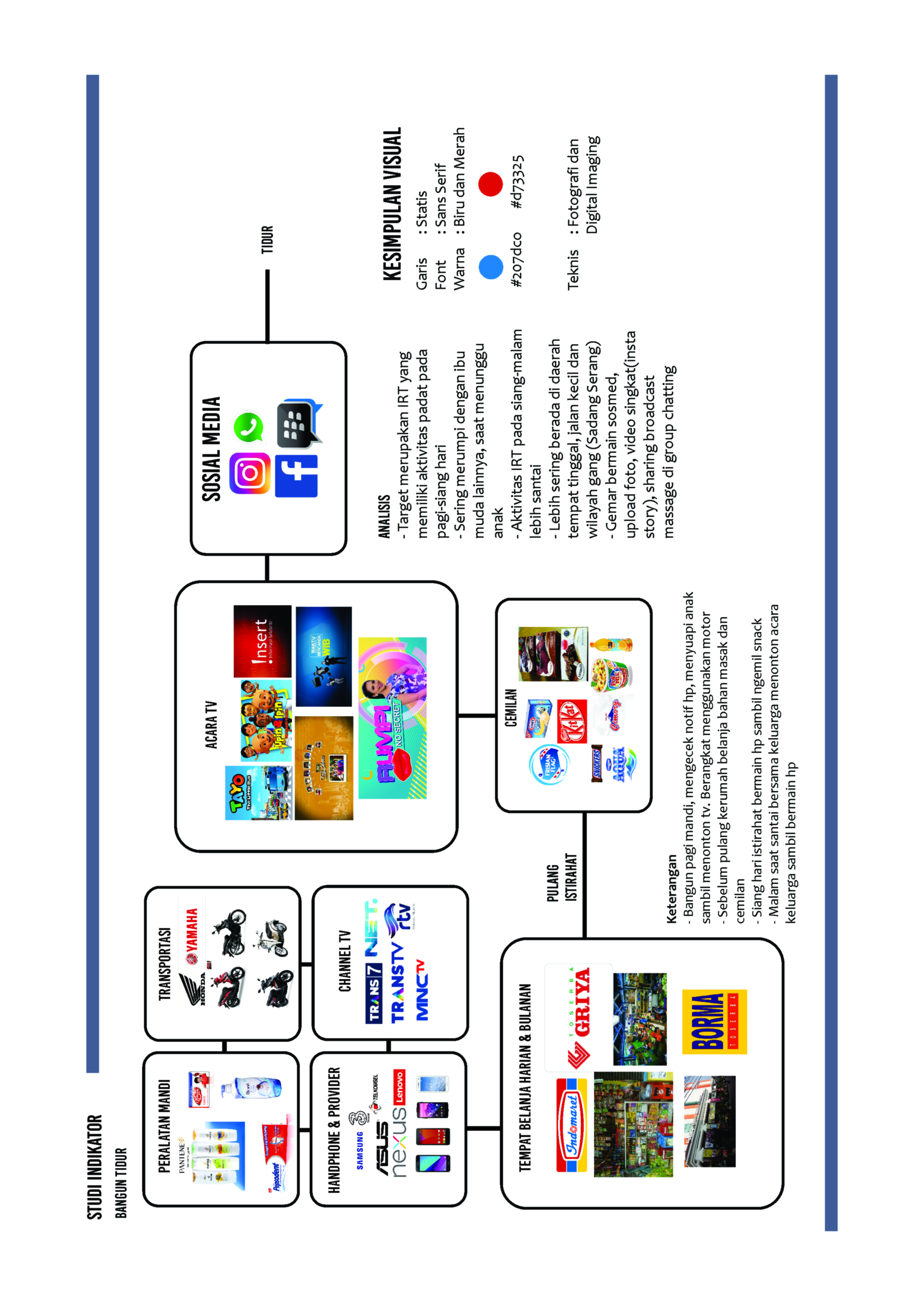 Gambar 3.2 Studi IndikatorNama : NiaUsia : 31 tahunPekerjaan : Ibu Rumah TanggaTabel 3.1 Consumer Journey Ibu NiaNama: EryUsia: 32 tahunPekerjaan: Ibu Rumah TanggaTabel 3.2 Consumer Journey Ibu Ery3.2 Strategi Pesan Komunikasi		Agar pesan yang ingin disampaikan dapat diterima dengan baik, maka diperlukan strategi pesan komunikasi yang tepat sesuai dengan target yang disasar. Di dalam strategi pesan komunikasi ini memerlukan beberapa hal yang bertahap guna mendapatkan pesan komunikasi yang sesuai, seperti insight target, what to say, serta how to say berupa pendekatan kreatif .3.2.1 Consumer InsightBerdasarkan wawancara yang dilakukan kepada beberapa Ibu Rumah Tangga, menghasilkan  daftar insight sebagai berikut:Ingin anaknya bisa mengecap pendidikan hingga bangku kuliahIngin anaknya sukses melebihi keadaan orangtuanyaIngin anak tumbuh sehatIngin anaknya berguna bagi orangtua serta bagi negaraIngin anaknya menjadi anak yang taat dan shalehTakut jika tidak bisa mendidik anak dengan benarTakut jika anak terjerumus pergaulan yang tidak baikIngin memiliki rumah sendiriTarget audiens takut jika anaknya nanti terjerumus pergaulan yang tidak baik, sehingga kesimpulannya baiknya hindari objek atau warna yang mengesankan hal-hal suram, seperti warna gelap yang terkesan suram, tampilan yang seronok, serta benda yang tajam atau memiliki sisi yang tajam. Maka dari itu cari antonimnya, seperti warna yang diharapkan adalah warna yang cerah,tampilan yang sopan  dan santun,serta benda dengan sisi yang tumpul.Target audiens ingin anaknya sukses melebihi keadaan orangtuanya yang sekarang. Sehingga warna atau objek yang digunakan nanti, dapat menggunakan hal yang mengesankan masa depan yang cerah serta penuh harapan.Target audiens berusaha mewujukan keinginan dengan cara berusaha dan berdoa. Terlihat dari kerja keras yang dilakukan oleh suami target, yang pergi bekerja pagi pulang malam, bahkan harus bekerja diluar kota. Serta doa yang dilakukan diwujudkan dalam kegiatan shalat lima waktu. Maka dapat ditarik kesimpulan bahwa, target audiens adalah orang-orang yang memiliki semangat tinggi, sifat optimis, pekerja keras dalam menjalani hidup, selalu taat akan kewajiban beribadah.3.2.1.1 What To SayMaka pesan yang akan disampaikan melalui kampanye sosial ini adalah, Jangan Sampai Mimpinya Diganggu Kuman Perusak Gigi Malam. Arti kata mimpi disini memiliki arti secara konotatif dan denotatif, secara konotatif  Mimpinya berarti Mimpi atau impian yang dicita-citakan si anak. Rata-rata cita-cita yang diimpikan anak Target Audiens adalah cita-cita yang menunjang fisik dan penampilan, seperti dokter, polisi, TNI, guru. Sedangkan secara arti sebenarnya, mimpinya adalah keadaan anak saat tidur malam. Secara ilmiah kuman di mulut berkembang biak 3x lebih banyak pada saat malam, karena produksi air liur berkurang. Karena itu sikat gigi malam menjadi penting, karena untuk menekan jumlah kuman yang ada di mulut. Dari What To Say yang telah ada, kemudian dicari kembali tagline yang bahasanya lebih mudah dipahami dan terasa familiar bagi si Target Audiens. Berdasarkan acuan What To Say tersebut muncul tagline yang akan dipakai dalam kegiatan kampanye, yaitu Sikat Habis Kuman Gigi Malam!.3.2.1.2 Pendekatan KreatifPendekatan kreatif yang digunakan  akan  melalui gaya eksekusi iklan. Gaya eksekusi iklan yang dipilih berdasarkan dari consumer insight yang muncul, serta dibalut pendekatan kreatif. Sehingga dari sekian macam gaya eksekusi iklan, yang akan dipakai iklan dengan daya tarik fantasi. 3.3 Strategi Media3.3.1 Media UtamaPoster digital untuk media sosialPoster cetakVideo media sosialVideo(gif) media sosialEvent sosialisasi3.3.2 Media PendukungBuku disiplin sikat gigi untuk anakMerchandise3.3.3 Strategi Perencanaan MediaMelalui strategi AISAS yang diperkenalkan oleh agensi periklanan terkenal di Jepang, Dentsu. Di dalam bukunya, The Dentsu Way menyebutkan di zaman era digital ini perilaku masyarakat telah berubah seiring perubahan lingkungan informasi. Menurut analisis Dentsu, model perilaku konsumen yang terdahulu yaitu AIDMA sudah tidak sesuai lagi dengan perubahan di era digital saat ini. Sehingga AIDMA dikembangkan lagi menjadi sebuah model baru yaitu AISAS. Model AIDMA diawali dengan attention dan diakhiri dengan action, modifikasi model AISAS  tidak mengalami banyak perubahan. Hanya saja ada beberapa tahap yang diubah penempatannya dan ada yang ditambah. Sehingga dalam AISAS diawali dengan kegiatan yang memberi penekanan attention, dan diakhiri dengan kegiatan share. Share yang dilakukan bisa berupa kegiatan sharing melalui mulut ke mulut, atau bahkan melalui jejaring internet. Berikut adalah tahapan-tahapannyaAttentionTarget menjadi tahu arti penting rutin sikat gigi malam, dengan melihat visual yang menunjukan konsekuensi jarang menyikat gigi. Dan visual dampak positif jika rutin menyikat gigi.InterestTarget mulai tertarik dan tergerak, untuk menjadikan sikat gigi malam rutin sebagai kebiasaan sehari-hari yang harus dilakukanSearchTarget merasa informasi yang didapat membantunya menumbuhkan kebiasaan baik, melalui konten kampanye yang tersebar di media-mediaActionTarget perlahan-lahan mulai rutin membiasakan diri disiplin sikat gigi malam, beserta anak.ShareSetelah merasakan manfaat baik, target membagikan pengalamannya kepada lingkungan terdekatnya entah keluarga, ataupun temannya.WaktuKegiatanTouch PointPoint of Contact05.00-05.15Bangun, Shalat subuhKamar, Kamar mandiKasur, sajadah, mukena05.15-05.45Mandi pagiKamar mandiSabun, sikat gigi, pasta gigi05.45-06.30MasakDapurKompor, makanan, piring,  sendok06.30-07.00SarapanRuang makanPiring, sendok07.00-07.30Membangunkan anak, memandikan, sarapan untuk anakKamar anak, kamar mandi, ruang makanKasur, sabun, sikat gigi, pasta gigi, piring, sendok07.30-08.00Perjalanan sekolahOjek OnlineGrab, hp08.00-08.30Perjalanan kerumah temanJalan kakiWarung, poster, spanduk08.30-10.30Praktik buat kue, mengobrolDapur Kompor, makanan10.30-11.30IstirahatRuang tengahTelevisi, sofa, hp11.30-11.45Jemput anakJalan KakiWarung, poster, spanduk11.45-12.00Sampai di sekolahTaman Kanak KanakArena bermain, warung, tempat tunggu12.00-12.30Pulang ke rumahAngkotAngkot, spanduk, poster12.30-13.00Makan siang, shalatRuang tengah, kamar, kamar mandiTelevisi, sajadah, mukena13.00-15.30Istirahat, shalatKamar, kamar mandiKasur, hp, sajadah, mukena15.30-16.30Main dengan anakRuang tengahTelevisi, mainan16.30-17.00Memandikan anakKamar mandiSabun, sampo, sikat pasta gigi17.00-17.30MasakDapurKompor, makanan, piring, sendok, gelas17.30-18.00Istirahat, shalatRuang tengah, kamarKasur, hp, sajadah, mukena18.00-19.30BersantaiRuang tengahTelevisi, hp19.30-20.00Makan malamRuang makanTelevisi, sendok, piring, gelas20.00-21.00BersantaiRuang tengahTelevisi, hp, mainan21.00-05.00Tidur KamarKasur, selimut, bantalWaktuKegiatanTouch PointPoint of Contact04.30-04.45Bangun shalatKamar Kasur, bantal, selimut04.45-05.15Membereskan rumahSeisi rumahSapu05.15-05.20Membangunkan anak shalatKamar Kasur, bantal, selimut05.20-06.00Cuci bajuRuangan cuciMesin cuci, deterjen06.00-07.00Membuat sarapanDapur Kompor, makanan, piring, sendok, gelas07.00-07.15Memandikan anakKamar mandiSabun, sikat pasta gigi07.15-07.30Persiapan mengantar anak sekolahRumah Tas, sepatu, kaus kaki07.40-08.00Mengantar anak sekolahJalan kakiSpanduk, poster, warung08.00-08.30Belanja untuk masakWarung Sayur, daging, bumbu, ibu-ibu08.30-09.30Sampai di rumahRumah -09.30-09.40Memandikan adik bayiKamar mandiEmber khusus, sabun09.40-10.00Menidurkan adik bayiKamar Kasur, selimut10.00-11.00Masak Dapur Kompor, makanan, piring11.00-11.30Jemput anakJalan kakiSpanduk, poster, warung12.00-12.10Pulang ke rumahRumah -12.30-13.00Makan siangRuang tengahTelevisi 13.00-15.00Bermain dengan anakRuang tengahTelevisi, mainan, hp15.00-16.30Tidur siangKamar Kasur, bantal16.30-16.40Mandi sore, shalatKamar mandiSabun, sikat pasta gigi16.40-17.45MasakDapur Kompor, makanan, piring17.45-18.00Shalat Kamar Sajadah, mukena18.00-19.00Makan malamMeja makan Piring, sendok, makanan, tv19.00-19.10Shalat KamarSajadah, mukena19.10-20.30BersantaiRuang tengahTelevisi, hp20.30-04.30Tidur Kamar Bantal, kasur, selimut